Mardi 1er septembre 2020, c’était la rentrée.  Petits et grands étaient heureux de se retrouver. Avec le protocole sanitaire, les habitudes changent : Toutes les classes ne vont pas en récréation en même temps.  Il faut toujours respecter les gestes barrières…On ne se réunit pas tous ensemble pour faire des ateliers multi-âges.Alors même si les projets ne peuvent pas se construire comme les années précédentes, on imagine, on crée et on invente de nouvelles choses.Le thème de cette année est « le monde et moi ».A travers la littérature enfantine, la géographie, la musique, des intervenants… nous découvrirons les coutumes de d’autres pays.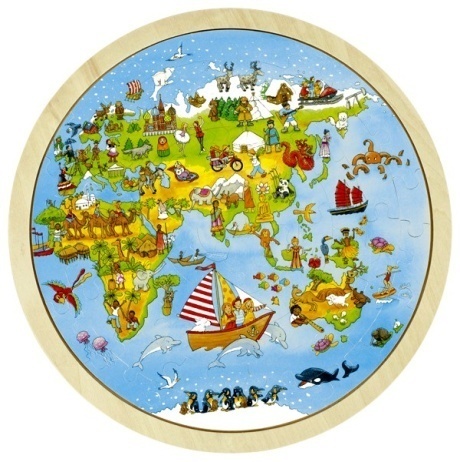 